REPORT/PROJECT TITLEREPORT/PROJECT SUBTITLEFINAL PROJECT REPORTbyAuthor(s)AffiliationAuthor(s)
Affiliation
for
Center for Safety Equity in Transportation (CSET)USDOT Tier 1 University Transportation CenterUniversity of Alaska FairbanksELIF Suite 240, 1764 Tanana DriveFairbanks, AK 99775-5910In cooperation with U.S. Department of Transportation, 
Research and Innovative Technology Administration (RITA)


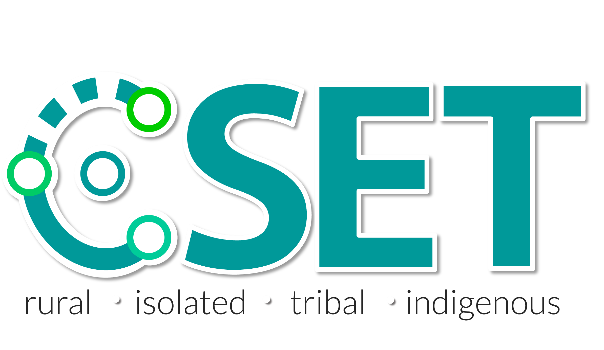 DisclaimerThe contents of this report reflect the views of the authors, who are responsible for the facts and the accuracy of the information presented herein. This document is disseminated under the sponsorship of the U.S. Department of Transportation’s University Transportation Centers Program, in the interest of information exchange. The Center for Safety Equity in Transportation, the U.S. Government and matching sponsor assume no liability for the contents or use thereof. Form DOT F 1700.7 (8-72)	Reproduction of completed page authorized.SI* (Modern Metric) Conversion Factors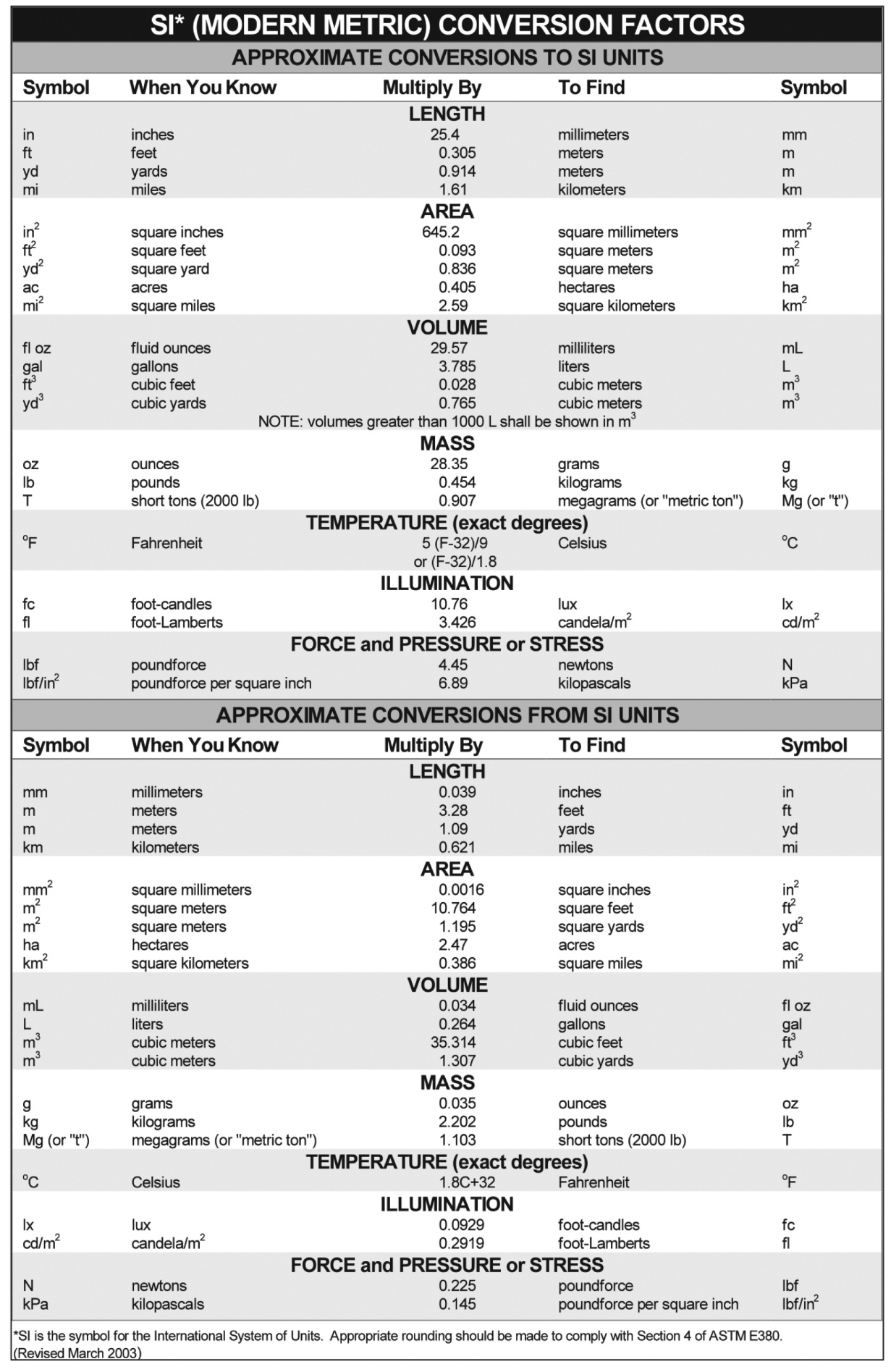 Table of ContentsDisclaimer	iTechnical Report Documentation Page	iiSI* (Modern Metric) Conversion Factors	iiiList of Figures	vList of Tables	viExecutive Summary	1CHAPTER 1.	General Guidelines	21.1.	Organization of Report	21.2.	Page Layout and Fonts	21.3.	Page Numbering	31.4.	References	3CHAPTER 2.	Formatting Examples	42.1.	Example of Figure	42.2.	Example of Table	42.3.	Examples of References	42.3.1.	Example #1	52.3.2.	Example #2	52.3.3.	List of Reference Examples	5Appendix A	6List of FiguresFigure 2.1 CSET Logo	4List of TablesTable 2.1 CSET University Names and Abbreviations	4Executive SummaryAn executive summary, or management summary, is a short document or section of a document, produced for business purposes, that summarizes a longer report or proposal or a group of related reports in such a way that readers can rapidly become acquainted with a large body of material without having to read it all (Wikipedia, 2018).General GuidelinesPlease use the reporting guidelines provided in this template. Using this template as your initial document will ensure that you meet the format required by the U.S. Access Board for producing a Section 508-compliant report (United States Access Board, 2019), as required by the terms of the CSET grant from the U.S. Department of Transportation. Simply save the template as your document and start writing, replace the words in the instructions with your own. Using this template also ensures that you have all the required elements of the report including the cover page, disclaimer, technical report documentation page, and metrics conversion table. A report that is not Section 508 compliant and does not contain all required elements will not be accepted for internal review; it will be returned to the principle investigator until those conditions are met. We strongly urge you to remain consistent throughout your report. Failure to submit a consistent, well-written report will result in the return of your report for revisions and may negatively affect your future project selection. Organization of ReportReports must include the following content in the order below:CSET Report Cover Page (required, fixed format)Disclaimer (required) Technical Report Document (required)Metric Conversion (required)AcknowledgmentsList of Figures (required if figures are contained within the document)List of Tables (required if tables are contained within the document)Executive Summary (required)Body of Report (Introduction, Literature Review, Data and Methods, Findings, Conclusions, etc., as appropriate)References (required)AppendicesPage Layout and FontsFor heading, body, and caption fonts, use the prescribed settings in Styles, as follows:Chapter Heading: 12pt, Calibri, all caps, bold (e.g., CHAPTER 1. INTRODUCTION)First Subheading: 12pt, Calibri, bold (e.g., 1.1. Background)Second Subheading: 12pt, Calibri, bold italic (e.g., 1.1.1. More Background)Normal: Use for body text—11pt, Calibri, left justified with 1.08 line spacing, 8pt space between paragraphsCaptions: 11pt, Calibri, centeredUse the prescribed styles and heading formats developed above. By clicking on the Home tab near the top of the screen, you will find the styles for this report shown above the word “Styles.” (The chapter and heading numbers will self-generate by clicking on the style that applies: Chapter Heading, First Subheading [Heading 2], Second Subheading [Heading 3]). CSET requires the use of Word-generated Table of Contents, List of Figures, and List of Tables (do not enter them manually!). Assigning the appropriate heading style to your headings will allow you to create a Word-generated Table of Contents, and assigning the “Caption” style to your figure captions and table titles will allow you to create a Word-generated List of Figures and List of Tables. Word-generated (also referred to as automatically generated) Table of Contents and Lists of Figures or Tables are accessed by clicking on References at the command tabs row near the top of the screen (“Table of Contents” to the left; “Insert List of Figures” farther to the right [“Insert List of Figures” is also used for inserting a list of tables]). Note that this document contains all required styles and fonts. We recommend that you use this template in producing your report. For more information, refer to the Microsoft Office Support pages on captions and figure/tables lists.Page NumberingCenter the page number as a footer, starting ½ inch from the bottom of the page. Starting with Executive Summary, use Arabic numerals (e.g., 1, 2, 3, 4, …). All front matter (disclaimer, technical report documentation page, metric conversion chart, , acknowledgments, table of contents, etc., should use lowercase Roman numerals (e.g., i, ii, iii, iv, …). ReferencesCite references following the formats of Harvard-Anglia 2008, the ASCE Journal of Materials in Civil Engineering, or the Transportation Research Record. Note that Harvard-Anglia 2008 is one of the formats available under references. We recommend that you refer to Microsoft Office Support on references and citations, including how to manage sources.  Formatting ExamplesExample of FigureCenter-align the figure caption below the figure. The figure caption will have the prescribed font and formatting as outlined in Section 1.2 (Captions) by clicking on the built-in style “Caption.” When assigning the figure caption to the figure, use the Insert Caption feature so that the List of Figures can be automatically generated. All figures need alternate text descriptions to make them accessible to people using screen readers, as required by Section 508. Once figures are added to the document, right click on the figure and select format picture, click on the layout and properties icon and choose the alt text option. In the boxes provided, enter the title for the figure and a brief description. For more information refer to Microsoft Office Support.Figure 2.1 CSET logoExample of TableCenter-align the table caption above the table. The table title will have the prescribed font and formatting as outlined in Section 1.2 (Captions) by clicking on the built-in style “Caption.” When assigning the table title to the table, use the Insert Caption feature so that the List of Tables can be automatically generated. After creating the table, go to table properties and enter the table title and a brief description of the table in the box under the alt text tab. Under Table Tools/Layout, click Repeat Header Rows so that headers appear above columns at the top of each page and so that a screen reader registers the headers properly.Table 2.1 CSET University Names and AbbreviationsExamples of References (You are encouraged to use the References function in Word, selecting the Harvard-Anglia 2008 format [click at References on the command tabs row at the top of the screen, then click on the down-arrow next to “Style” above the “Citations & Bibliography” section]. See Microsoft Office Support for assistance.)Example #1Name of Organization or Agency, Year Published. Title of Publication. City: Publisher, number of pages.Example #2Author Surname, Author Initials, Year Published. Book Title. Series Number [online]. City: Publisher, Pages Used. DOI or Available at: http://Website URL. Accessed [month day, year].List of Reference ExamplesDepartment for Communities and Local Government, 2008. Killian Pretty Review. London: Communities and Local Government, 58 pp.Jones, D.M., 1967. Publishing Manuscripts (4th ed.). New York: McGraw-Hill, 350 pp.Smith, J.S., 2000. Report writing. Journal of Science, 15(3): 35-45.United States Access Board, 2019. About the Section 508 Standards. <https://www.access-board.gov/guidelines-and-standards/communications-and-it/about-the-section-508-standards>. Accessed March 08, 2019.Wikipedia, 2018. Executive summary. <https://en.wikipedia.org/wiki/Executive_summary>. Accessed January 4, 2019.Appendix A(Appendices included as needed)Page numbers should begin with page 1 for each appendix.  For example, page numbers for Appendix A should begin with A-1.  Technical Report Documentation PageTechnical Report Documentation PageTechnical Report Documentation PageTechnical Report Documentation PageTechnical Report Documentation Page1. Report No.2. Government Accession No.3. Recipient’s Catalog No.3. Recipient’s Catalog No.3. Recipient’s Catalog No.4. Title and Subtitle4. Title and Subtitle5. Report Date5. Report Date5. Report Date6. Performing Organization Code6. Performing Organization Code6. Performing Organization Code7. Author(s) and Affiliations7. Author(s) and Affiliations8. Performing Organization Report No.8. Performing Organization Report No.8. Performing Organization Report No.9. Performing Organization Name and Address9. Performing Organization Name and Address10. Work Unit No. (TRAIS)10. Work Unit No. (TRAIS)10. Work Unit No. (TRAIS)Center for Safety Equity in Transportation 
ELIF Building Room 240, 1760 Tanana Drive
Fairbanks, AK 99775-5910Center for Safety Equity in Transportation 
ELIF Building Room 240, 1760 Tanana Drive
Fairbanks, AK 99775-5910Center for Safety Equity in Transportation 
ELIF Building Room 240, 1760 Tanana Drive
Fairbanks, AK 99775-5910Center for Safety Equity in Transportation 
ELIF Building Room 240, 1760 Tanana Drive
Fairbanks, AK 99775-591011. Contract or Grant No.11. Contract or Grant No.11. Contract or Grant No.Center for Safety Equity in Transportation 
ELIF Building Room 240, 1760 Tanana Drive
Fairbanks, AK 99775-5910Center for Safety Equity in Transportation 
ELIF Building Room 240, 1760 Tanana Drive
Fairbanks, AK 99775-591012. Sponsoring Organization Name and Address12. Sponsoring Organization Name and Address13. Type of Report and Period Covered13. Type of Report and Period Covered13. Type of Report and Period CoveredUnited States Department of Transportation
Research and Innovative Technology Administration
1200 New Jersey Avenue, SE
Washington, DC 20590United States Department of Transportation
Research and Innovative Technology Administration
1200 New Jersey Avenue, SE
Washington, DC 20590United States Department of Transportation
Research and Innovative Technology Administration
1200 New Jersey Avenue, SE
Washington, DC 20590United States Department of Transportation
Research and Innovative Technology Administration
1200 New Jersey Avenue, SE
Washington, DC 2059014. Sponsoring Agency Code14. Sponsoring Agency Code14. Sponsoring Agency CodeUnited States Department of Transportation
Research and Innovative Technology Administration
1200 New Jersey Avenue, SE
Washington, DC 20590United States Department of Transportation
Research and Innovative Technology Administration
1200 New Jersey Avenue, SE
Washington, DC 2059015. Supplementary Notes15. Supplementary Notes15. Supplementary Notes15. Supplementary Notes15. Supplementary NotesReport uploaded to:Report uploaded to:Report uploaded to:Report uploaded to:Report uploaded to:16. Abstract16. Abstract16. Abstract16. Abstract16. Abstract17. Key Words17. Key Words17. Key Words18. Distribution Statement18. Distribution StatementRefer to and utilize keywords found in the Transportation Research Thesaurus http://trt.trb.org/trt.asp?Refer to and utilize keywords found in the Transportation Research Thesaurus http://trt.trb.org/trt.asp?Refer to and utilize keywords found in the Transportation Research Thesaurus http://trt.trb.org/trt.asp?19. Security Classification (of this report)20. Security Classification (of this page)20. Security Classification (of this page)21. No. of Pages22. PriceUnclassified.Unclassified.Unclassified.N/AUniversity NameAbbreviationUniversity of Alaska FairbanksUAFUniversity of HawaiiUHUniversity of IdahoUIUniversity of WashingtonUW